ПРОЕКТО внесении изменений  в Устав Красночетайского сельского поселения   Красночетайского  района Чувашской Республики             В целях приведения в соответствие с Федеральными законами от 03.08.2018 №340-ФЗ «О внесении изменений в Градостроительный кодекс Российской Федерации т отдельные законодательные акты Российской Федерации», от 27.12.2018 №498-ФЗ «Об ответственном обращении с животными и о внесении изменений в отдельные законодательные акты Российской Федерации», от 30.10.2018 №387-ФЗ «О внесении изменений в статьи 2 и 28 Федерального закона "Об общих принципах организации местного самоуправления в Российской Федерации" Устава Красночетайского сельского поселения Красночетайского района Чувашской Республики, принятого решением Собрания депутатов Красночетайского сельского поселения Красночетайского района от 20.07.2012 №1, Собрание депутатов Красночетайского сельского поселения Красночетайского района решило:       1. Внести в  Устав Красночетайского сельского поселения Красночетайского района Чувашской Республики, принятый  решением Собрания депутатов Красночетайского сельского поселения  от 20.07.2012  №1 (в редакции решений от 07.03.2013 № 01, 25.06.2013 № 2, 07.03.2014 № 01, 10.10.2014 № 01, 12.03.2015 № 01, 10.04.2015 № 02, 25.06.2015 № 01, 26.07.2016 № 2, 04.04.2017 № 03, 07.09.2017 № 01, 19.12.2017 №01, 27.03.2018 №01, 18.09.2018 №01,), следующее изменение:      1.1. В части 7 статьи 5 слова «периодическом печатном издании администрации Красночетайского сельского поселения Красночетайского района Чувашской Республики «Вестник Красночетайского сельского поселения»» исключить;дополнить абзацами следующего содержания:«Официальным опубликованием муниципального правового акта или соглашения, заключенного между органами местного самоуправления, считается первая публикация его полного текста в периодическом печатном издании  «Вестник Красночетайского сельского поселения», распространяемом в Красночетайском сельском поселении.Для официального опубликования (обнародования) муниципальных правовых актов Красночетайское сельское поселение вправе также использовать сетевое издание. В случае опубликования (размещения) полного текста муниципального правового акта в официальном сетевом издании объемные графические и табличные приложения к нему в печатном издании могут не приводиться.»;1.2. В статье 6:а) пункт 21 части 1 изложить в следующей редакции:«21. Утверждение генеральных планов поселения, правил землепользования и застройки, утверждение подготовленной на основе генеральных планов поселения документации по планировке территории, выдача разрешений на строительство (за исключением случаев, предусмотренных Градостроительным кодексом Российской Федерации, иными федеральными законами), разрешений на ввод объектов в эксплуатацию при осуществлении строительства, реконструкции объектов капитального строительства, расположенных на территории поселения, утверждение местных нормативов градостроительного проектирования поселений, резервирование земель и изъятие земельных участков в границах поселения для муниципальных нужд, осуществление муниципального земельного контроля в границах поселения, осуществление в случаях, предусмотренных Градостроительным кодексом Российской Федерации, осмотров зданий, сооружений и выдача рекомендаций об устранении выявленных в ходе таких осмотров нарушений, направление уведомления о соответствии указанных в уведомлении о планируемых строительстве или реконструкции объекта индивидуального жилищного строительства или садового дома (далее - уведомление о планируемом строительстве) параметров объекта индивидуального жилищного строительства или садового дома установленным параметрам и допустимости размещения объекта индивидуального жилищного строительства или садового дома на земельном участке, уведомления о несоответствии указанных в уведомлении о планируемом строительстве параметров объекта индивидуального жилищного строительства или садового дома установленным параметрам и (или) недопустимости размещения объекта индивидуального жилищного строительства или садового дома на земельном участке, уведомления о соответствии или несоответствии построенных или реконструированных объекта индивидуального жилищного строительства или садового дома требованиям законодательства о градостроительной деятельности при строительстве или реконструкции объектов индивидуального жилищного строительства или садовых домов на земельных участках, расположенных на территориях поселений, принятие в соответствии с гражданским законодательством Российской Федерации решения о сносе самовольной постройки, решения о сносе самовольной постройки или ее приведении в соответствие с предельными параметрами разрешенного строительства, реконструкции объектов капитального строительства, установленными правилами землепользования и застройки, документацией по планировке территории, или обязательными требованиями к параметрам объектов капитального строительства, установленными федеральными законами (далее также - приведение в соответствие с установленными требованиями), решения об изъятии земельного участка, не используемого по целевому назначению или используемого с нарушением законодательства Российской Федерации, осуществление сноса самовольной постройки или ее приведения в соответствие с установленными требованиями в случаях, предусмотренных Градостроительным кодексом Российской Федерации;».б) пункт 40 части 1 изложить в следующей редакции:«40) осуществление деятельности по обращению с животными без владельцев, обитающими на территории Красночетайского сельского поселения Красночетайского района Чувашской Республики.»в) дополнить частью 6.2  следующего содержания:«6.2. Официальное опубликование Устава Красночетайского сельского  поселения, решения Собрания депутатов Красночетайского сельского  поселения о внесении в Устав Красночетайского сельского  поселения изменений и (или) дополнений также осуществляется посредством опубликования (размещения) на портале Министерства юстиции Российской Федерации «Нормативные правовые акты в Российской Федерации» (http://pravo-minjust.ru, http://право-минюст.рф) в информационно-телекоммуникационной сети «Интернет».».1.3. Часть 1 статьи 15 изложить в следующей редакции:«1. Главой Красночетайского сельского поселения или Собранием депутатов Красночетайского сельского поселения для обсуждения с участием населения проектов муниципальных правовых актов Красночетайского сельского поселения по вопросам местного значения могут проводиться публичные слушания. Инициатива по проведению таких слушаний может принадлежать населению, главе Красночетайского сельского поселения, главе администрации Красночетайского сельского поселения, осуществляющего свои полномочия на основе контракта или Собранию депутатов Красночетайского сельского поселения. Решение о назначении публичных слушаний, инициированных населением или Собранием депутатов Красночетайского сельского поселения, принимает Собрание депутатов Красночетайского сельского поселения, а о назначении публичных слушаний, инициированных главой Красночетайского сельского поселения или главой администрации Красночетайского сельского поселения, осуществляющего свои полномочия на основе контракта - глава Красночетайского сельского поселения.Порядок выдвижения инициативы населения о проведении публичных слушаний определяется решением Собрания депутатов Красночетайского сельского поселения.»1.4. 4) дополнить статьей 18.1  следующего содержания:«Статья 18.1. Староста сельского населенного пункта1. Для организации взаимодействия органов местного самоуправления Красночетайского сельского поселения и жителей сельского населенного пункта при решении вопросов местного значения в сельском населенном пункте, расположенном в сельском поселении, может назначаться староста сельского населенного пункта.2. Староста сельского населенного пункта назначается Собранием депутатов Красночетайского сельского поселения по представлению схода граждан сельского населенного пункта из числа лиц, проживающих на территории данного сельского населенного пункта и обладающих активным избирательным правом.3. Староста сельского населенного пункта не является лицом, замещающим государственную должность, должность государственной гражданской службы, муниципальную должность или должность муниципальной службы, не может состоять в трудовых отношениях и иных непосредственно связанных с ними отношениях с органами местного самоуправления.4. Старостой сельского населенного пункта не может быть назначено лицо:1) замещающее государственную должность, должность государственной гражданской службы, муниципальную должность или должность муниципальной службы;2) признанное судом недееспособным или ограниченно дееспособным;3) имеющее непогашенную или неснятую судимость.5. Срок полномочий старосты сельского населенного пункта составляет 5 лет.Полномочия старосты сельского населенного пункта прекращаются досрочно по решению Собрания депутатов Красночетайского сельского поселения, в состав которого входит данный сельский населенный пункт, по представлению схода граждан сельского населенного пункта, а также в случаях, установленных пунктами 1 - 7 части 10 статьи 40 Федерального закона «Об общих принципах организации местного самоуправления в Российской Федерации».6. Староста сельского населенного пункта для решения возложенных на него задач:1) взаимодействует с органами местного самоуправления, муниципальными предприятиями и учреждениями и иными организациями по вопросам решения вопросов местного значения в сельском населенном пункте;2) взаимодействует с населением, в том числе посредством участия в сходах, собраниях, конференциях граждан, направляет по результатам таких мероприятий обращения и предложения, в том числе оформленные в виде проектов муниципальных правовых актов, подлежащие обязательному рассмотрению органами местного самоуправления;3) информирует жителей сельского населенного пункта по вопросам организации и осуществления местного самоуправления, а также содействует в доведении до их сведения иной информации, полученной от органов местного самоуправления;4) содействует органам местного самоуправления в организации и проведении публичных слушаний и общественных обсуждений, обнародовании их результатов в сельском населенном пункте.7. Гарантии деятельности и иные вопросы статуса старосты сельского населенного пункта устанавливаются решением Собрания депутатов Красночетайского сельского поселения в соответствии с законом Чувашской Республики.».2. Настоящее решение вступает в силу после его государственной регистрации и официального опубликования в периодическом печатном издании «Вестник Красночетайского сельского поселения».Председатель Собрания депутатовКрасночетайского сельского поселения 					Л.А. АргандейкинЧĂВАШ РЕСПУБЛИКИ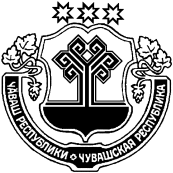 ХĔРЛĔ ЧУТАЙ РАЙОНĔХĔРЛĔ ЧУТАЙ ЯЛ ПОСЕЛЕНИЙĚН ДЕПУТАТСЕН ПУХĂВĚ ЧУВАШСКАЯ РЕСПУБЛИКА КРАСНОЧЕТАЙСКИЙ РАЙОНСОБРАНИЕ ДЕПУТАТОВ КРАСНОЧЕТАЙСКОГО СЕЛЬСКОГО ПОСЕЛЕНИЯ ЙЫШĂНУ ____________ _______№Хĕрлĕ Чутай салиРЕШЕНИЕ_____________  №___ с. Красные Четаи